CATEGORIA EN LA QUE SE INSCRIBE  ….....................     OBSERVACIONES Y AGREGADOS:IMPORTANTE: El presente formulario deberá completarse íntegramente POR COMPUTADORA, SIN PRODUCIR NINGUNA ALTERACION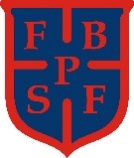 COPA SANTA FE PROVINCIA DEPORTIVA FEMENINAINSCRIPCION DE CLUBESTEMPORADA 2022CATEGORIASMAYORESI - DATOS DEL CLUBI - DATOS DEL CLUBI - DATOS DEL CLUBI - DATOS DEL CLUBI - DATOS DEL CLUBI - DATOS DEL CLUBCLCLUBCALLENºC. POSTALLOCALIDADPROVINCIATELEFONOSFAXII - AUTORIDADES DEL CLUBII - AUTORIDADES DEL CLUBII - AUTORIDADES DEL CLUBII - AUTORIDADES DEL CLUBPRESIDENTETE/CELULARSECRETARIOTE/CELULARIII - SUB-COMISION DE BASQUETBOL – RESPONSABLES DEL BASQUETBOLIII - SUB-COMISION DE BASQUETBOL – RESPONSABLES DEL BASQUETBOLIII - SUB-COMISION DE BASQUETBOL – RESPONSABLES DEL BASQUETBOLIII - SUB-COMISION DE BASQUETBOL – RESPONSABLES DEL BASQUETBOLIII - SUB-COMISION DE BASQUETBOL – RESPONSABLES DEL BASQUETBOLIII - SUB-COMISION DE BASQUETBOL – RESPONSABLES DEL BASQUETBOLIII - SUB-COMISION DE BASQUETBOL – RESPONSABLES DEL BASQUETBOLPRESIDENTETE/CELULARTE/CELULARSECRETARIOTE/CELULARTE/CELULARIV - DELEGADOS ANTE FBPSFIV - DELEGADOS ANTE FBPSFIV - DELEGADOS ANTE FBPSFIV - DELEGADOS ANTE FBPSFIV - DELEGADOS ANTE FBPSFIV - DELEGADOS ANTE FBPSFIV - DELEGADOS ANTE FBPSFDESIGNAMOS como DELEGADOS por ante la FEDERACION DE BASQUETBOL DE LA PROVINCIA DE SANTA FE, a las personas cuyos datos se consignan, a saber: (se podrá designar más de un Delegado Suplente, consignando sus datos)DESIGNAMOS como DELEGADOS por ante la FEDERACION DE BASQUETBOL DE LA PROVINCIA DE SANTA FE, a las personas cuyos datos se consignan, a saber: (se podrá designar más de un Delegado Suplente, consignando sus datos)DESIGNAMOS como DELEGADOS por ante la FEDERACION DE BASQUETBOL DE LA PROVINCIA DE SANTA FE, a las personas cuyos datos se consignan, a saber: (se podrá designar más de un Delegado Suplente, consignando sus datos)DESIGNAMOS como DELEGADOS por ante la FEDERACION DE BASQUETBOL DE LA PROVINCIA DE SANTA FE, a las personas cuyos datos se consignan, a saber: (se podrá designar más de un Delegado Suplente, consignando sus datos)DESIGNAMOS como DELEGADOS por ante la FEDERACION DE BASQUETBOL DE LA PROVINCIA DE SANTA FE, a las personas cuyos datos se consignan, a saber: (se podrá designar más de un Delegado Suplente, consignando sus datos)DESIGNAMOS como DELEGADOS por ante la FEDERACION DE BASQUETBOL DE LA PROVINCIA DE SANTA FE, a las personas cuyos datos se consignan, a saber: (se podrá designar más de un Delegado Suplente, consignando sus datos)DESIGNAMOS como DELEGADOS por ante la FEDERACION DE BASQUETBOL DE LA PROVINCIA DE SANTA FE, a las personas cuyos datos se consignan, a saber: (se podrá designar más de un Delegado Suplente, consignando sus datos)DELEGADO TITULARDELEGADO TITULARDNI NºDNI NºCORREO ELECTRONICOCORREO ELECTRONICOTE/CELULARTE/CELULARDELEGADO SUPLENTE DELEGADO SUPLENTE DNI NºDNI NºCORREO ELECTRONICOCORREO ELECTRONICOTE/CELULARTE/CELULARDELEGADO SUPLENTEDELEGADO SUPLENTEDNI NºDNI NºCORREO ELECTRONICOCORREO ELECTRONICOTE/CELULARTE/CELULARV - DOMICILIO LEGALV - DOMICILIO LEGALV - DOMICILIO LEGALV - DOMICILIO LEGALV - DOMICILIO LEGALPARA TODAS LAS COMUNICACIONES QUE DEBAN CURSARSE A ESTA INSTITUCIÓN DEJAMOS CONSTITUIDOS EL SIGUIENTE DOMICILIO LEGAL Y CORREO ELECTRÓNICO OFICIAL Y ALTERNATIVOS, DONDE SERAN VALIDAS TODAS LAS NOTIFICACIONES QUE SE NOS PRACTIQUEN: PARA TODAS LAS COMUNICACIONES QUE DEBAN CURSARSE A ESTA INSTITUCIÓN DEJAMOS CONSTITUIDOS EL SIGUIENTE DOMICILIO LEGAL Y CORREO ELECTRÓNICO OFICIAL Y ALTERNATIVOS, DONDE SERAN VALIDAS TODAS LAS NOTIFICACIONES QUE SE NOS PRACTIQUEN: PARA TODAS LAS COMUNICACIONES QUE DEBAN CURSARSE A ESTA INSTITUCIÓN DEJAMOS CONSTITUIDOS EL SIGUIENTE DOMICILIO LEGAL Y CORREO ELECTRÓNICO OFICIAL Y ALTERNATIVOS, DONDE SERAN VALIDAS TODAS LAS NOTIFICACIONES QUE SE NOS PRACTIQUEN: PARA TODAS LAS COMUNICACIONES QUE DEBAN CURSARSE A ESTA INSTITUCIÓN DEJAMOS CONSTITUIDOS EL SIGUIENTE DOMICILIO LEGAL Y CORREO ELECTRÓNICO OFICIAL Y ALTERNATIVOS, DONDE SERAN VALIDAS TODAS LAS NOTIFICACIONES QUE SE NOS PRACTIQUEN: PARA TODAS LAS COMUNICACIONES QUE DEBAN CURSARSE A ESTA INSTITUCIÓN DEJAMOS CONSTITUIDOS EL SIGUIENTE DOMICILIO LEGAL Y CORREO ELECTRÓNICO OFICIAL Y ALTERNATIVOS, DONDE SERAN VALIDAS TODAS LAS NOTIFICACIONES QUE SE NOS PRACTIQUEN: CALLENºLOCALIDADPROVINCIACORREO ELECTRONICO OFICIALCORREO ELECTRONICO OFICIALCORREO ALTERNATIVO 1CORREO ALTERNATIVO 1VI - DATOS ESTADIO – OFICIAL Y ALTERNATIVOSVI - DATOS ESTADIO – OFICIAL Y ALTERNATIVOSVI - DATOS ESTADIO – OFICIAL Y ALTERNATIVOSVI - DATOS ESTADIO – OFICIAL Y ALTERNATIVOSVI - DATOS ESTADIO – OFICIAL Y ALTERNATIVOSVI - DATOS ESTADIO – OFICIAL Y ALTERNATIVOSVI - DATOS ESTADIO – OFICIAL Y ALTERNATIVOSESTADIO  OFICIALESTADIO  OFICIALESTADIO  OFICIALESTADIO  OFICIALESTADIO  OFICIALESTADIO  OFICIALESTADIO  OFICIALNOMBRE CALLENºCIUDADTELEFONOFAXEMERGENCIA MEDICA CONTRATADAEMERGENCIA MEDICA CONTRATADAESTADIO ALTERNATIVO 1 (indicar en caso de designar Estadio Alternativo)ESTADIO ALTERNATIVO 1 (indicar en caso de designar Estadio Alternativo)ESTADIO ALTERNATIVO 1 (indicar en caso de designar Estadio Alternativo)ESTADIO ALTERNATIVO 1 (indicar en caso de designar Estadio Alternativo)ESTADIO ALTERNATIVO 1 (indicar en caso de designar Estadio Alternativo)ESTADIO ALTERNATIVO 1 (indicar en caso de designar Estadio Alternativo)ESTADIO ALTERNATIVO 1 (indicar en caso de designar Estadio Alternativo)NOMBRE CALLENºCIUDADTELEFONOFAXVII - INTENDENTE   DE ESTADIOVII - INTENDENTE   DE ESTADIOVII - INTENDENTE   DE ESTADIOVII - INTENDENTE   DE ESTADIOSeguidamente DESIGNAMOS como INTENDENTE DE ESTADIO para todos los partidos que disputemos en condición de local, en nuestro Estadio o en los estadios alternativos designados, a las personas cuyos datos se consignan, estableciendo las facultades que se le confieren para su actuación por ante esa institución, a saber: (se podrá designar más de un Intendente Suplente)Seguidamente DESIGNAMOS como INTENDENTE DE ESTADIO para todos los partidos que disputemos en condición de local, en nuestro Estadio o en los estadios alternativos designados, a las personas cuyos datos se consignan, estableciendo las facultades que se le confieren para su actuación por ante esa institución, a saber: (se podrá designar más de un Intendente Suplente)Seguidamente DESIGNAMOS como INTENDENTE DE ESTADIO para todos los partidos que disputemos en condición de local, en nuestro Estadio o en los estadios alternativos designados, a las personas cuyos datos se consignan, estableciendo las facultades que se le confieren para su actuación por ante esa institución, a saber: (se podrá designar más de un Intendente Suplente)Seguidamente DESIGNAMOS como INTENDENTE DE ESTADIO para todos los partidos que disputemos en condición de local, en nuestro Estadio o en los estadios alternativos designados, a las personas cuyos datos se consignan, estableciendo las facultades que se le confieren para su actuación por ante esa institución, a saber: (se podrá designar más de un Intendente Suplente)INTENDENTE TITULARDNI Nº SUPLENTEDNI NºVIII - HOTEL ALOJAMIENTO DE CT – ARBITROS – AUTORIDADES VIII - HOTEL ALOJAMIENTO DE CT – ARBITROS – AUTORIDADES VIII - HOTEL ALOJAMIENTO DE CT – ARBITROS – AUTORIDADES VIII - HOTEL ALOJAMIENTO DE CT – ARBITROS – AUTORIDADES VIII - HOTEL ALOJAMIENTO DE CT – ARBITROS – AUTORIDADES VIII - HOTEL ALOJAMIENTO DE CT – ARBITROS – AUTORIDADES HOTELHOTELHOTELHOTELHOTELHOTELNOMBRE CALLENºCIUDADTELEFONOFAXIX - COLOR DE CAMISETAIX - COLOR DE CAMISETALOCAL – COLOR CLAROVISITANTE – COLOR OSCUROLOS DATOS INCLUIDOS EN EL PRESENTE SE CONSIGNAN BAJO LA FORMA DE DECLARACION JURADA Y CONTEMPLAN LAS EXIGENCIAS REGLAMENTARIAS Y SERÁN VALIDOS, SIN LIMITE DE VENCIMIENTO, DURANTE LA TEMPORADA AÑO 2016/2017, SIENDO RESPONSABILIDAD DE NUESTRA INSTITUCIÓN COMUNICAR CUALQUIER MODIFICACION QUE SE PRODUZCA EN EL FUTURO RESPECTO DE LA INFORMACION BRINDADA. ASIMISMO DECLARAMOS CONOCER Y ACEPTAMOS EL REGLAMENTO DEL TORNEO Y LAS NORMAS EMANADAS DE LA FBPSF, ASUMIENDO LA RESPONSABILIDAD POR SU INCUMPLIMIENTO ASI COMO LAS SANCIONES QUE SE DERIVEN POR INCUMPLIMIENTO DEL MISMO Y POR LA FALTA DE VERACIDAD DE LOS DATOS CONSIGNADOS.LOS DATOS INCLUIDOS EN EL PRESENTE SE CONSIGNAN BAJO LA FORMA DE DECLARACION JURADA Y CONTEMPLAN LAS EXIGENCIAS REGLAMENTARIAS Y SERÁN VALIDOS, SIN LIMITE DE VENCIMIENTO, DURANTE LA TEMPORADA AÑO 2016/2017, SIENDO RESPONSABILIDAD DE NUESTRA INSTITUCIÓN COMUNICAR CUALQUIER MODIFICACION QUE SE PRODUZCA EN EL FUTURO RESPECTO DE LA INFORMACION BRINDADA. ASIMISMO DECLARAMOS CONOCER Y ACEPTAMOS EL REGLAMENTO DEL TORNEO Y LAS NORMAS EMANADAS DE LA FBPSF, ASUMIENDO LA RESPONSABILIDAD POR SU INCUMPLIMIENTO ASI COMO LAS SANCIONES QUE SE DERIVEN POR INCUMPLIMIENTO DEL MISMO Y POR LA FALTA DE VERACIDAD DE LOS DATOS CONSIGNADOS.LOS DATOS INCLUIDOS EN EL PRESENTE SE CONSIGNAN BAJO LA FORMA DE DECLARACION JURADA Y CONTEMPLAN LAS EXIGENCIAS REGLAMENTARIAS Y SERÁN VALIDOS, SIN LIMITE DE VENCIMIENTO, DURANTE LA TEMPORADA AÑO 2016/2017, SIENDO RESPONSABILIDAD DE NUESTRA INSTITUCIÓN COMUNICAR CUALQUIER MODIFICACION QUE SE PRODUZCA EN EL FUTURO RESPECTO DE LA INFORMACION BRINDADA. ASIMISMO DECLARAMOS CONOCER Y ACEPTAMOS EL REGLAMENTO DEL TORNEO Y LAS NORMAS EMANADAS DE LA FBPSF, ASUMIENDO LA RESPONSABILIDAD POR SU INCUMPLIMIENTO ASI COMO LAS SANCIONES QUE SE DERIVEN POR INCUMPLIMIENTO DEL MISMO Y POR LA FALTA DE VERACIDAD DE LOS DATOS CONSIGNADOS.LOS DATOS INCLUIDOS EN EL PRESENTE SE CONSIGNAN BAJO LA FORMA DE DECLARACION JURADA Y CONTEMPLAN LAS EXIGENCIAS REGLAMENTARIAS Y SERÁN VALIDOS, SIN LIMITE DE VENCIMIENTO, DURANTE LA TEMPORADA AÑO 2016/2017, SIENDO RESPONSABILIDAD DE NUESTRA INSTITUCIÓN COMUNICAR CUALQUIER MODIFICACION QUE SE PRODUZCA EN EL FUTURO RESPECTO DE LA INFORMACION BRINDADA. ASIMISMO DECLARAMOS CONOCER Y ACEPTAMOS EL REGLAMENTO DEL TORNEO Y LAS NORMAS EMANADAS DE LA FBPSF, ASUMIENDO LA RESPONSABILIDAD POR SU INCUMPLIMIENTO ASI COMO LAS SANCIONES QUE SE DERIVEN POR INCUMPLIMIENTO DEL MISMO Y POR LA FALTA DE VERACIDAD DE LOS DATOS CONSIGNADOS.LUGAR Y FECHAFIRMA SECRETARIO DEL CLUBFIRMA SECRETARIO DEL CLUBSELLO DEL CLUBFIRMA PRESIDENTE DEL CLUBAVAL Y LIBRE  DEUDAAVAL Y LIBRE  DEUDAAVAL Y LIBRE  DEUDAAVAL Y LIBRE  DEUDAAVAL Y LIBRE  DEUDAAVAL Y LIBRE  DEUDALA ASOCIACIONLA ASOCIACIONA LA QUE PERTENECE COMO AFILIADO EL CLUBA LA QUE PERTENECE COMO AFILIADO EL CLUBA LA QUE PERTENECE COMO AFILIADO EL CLUBPOR MEDIO DE EL PRESENTE EXTIENDE A FAVOR DE LA CITADA INSTITUCION AFILIADA Y EXCLUSIVAMENTE A LOS FINES DE LA PARTICIPACIÓN EN LA LIGA PROVINCIAL DE BASQUETBOL – CATEGORIA FORMATIVAS –, EL CORRESPONDIENTE AVAL PARA SU INSCRIPCION EN EL TORNEO ALUDIDO, SIRVIENDO ASIMISMO EL PRESENTE COMO CERTIFICADO DE LIBRE DEUDA RELATIVO AL CUMPLIMIENTO DE SUS OBLIGACIONES PARA CON ESTA ASOCIACION.POR MEDIO DE EL PRESENTE EXTIENDE A FAVOR DE LA CITADA INSTITUCION AFILIADA Y EXCLUSIVAMENTE A LOS FINES DE LA PARTICIPACIÓN EN LA LIGA PROVINCIAL DE BASQUETBOL – CATEGORIA FORMATIVAS –, EL CORRESPONDIENTE AVAL PARA SU INSCRIPCION EN EL TORNEO ALUDIDO, SIRVIENDO ASIMISMO EL PRESENTE COMO CERTIFICADO DE LIBRE DEUDA RELATIVO AL CUMPLIMIENTO DE SUS OBLIGACIONES PARA CON ESTA ASOCIACION.POR MEDIO DE EL PRESENTE EXTIENDE A FAVOR DE LA CITADA INSTITUCION AFILIADA Y EXCLUSIVAMENTE A LOS FINES DE LA PARTICIPACIÓN EN LA LIGA PROVINCIAL DE BASQUETBOL – CATEGORIA FORMATIVAS –, EL CORRESPONDIENTE AVAL PARA SU INSCRIPCION EN EL TORNEO ALUDIDO, SIRVIENDO ASIMISMO EL PRESENTE COMO CERTIFICADO DE LIBRE DEUDA RELATIVO AL CUMPLIMIENTO DE SUS OBLIGACIONES PARA CON ESTA ASOCIACION.POR MEDIO DE EL PRESENTE EXTIENDE A FAVOR DE LA CITADA INSTITUCION AFILIADA Y EXCLUSIVAMENTE A LOS FINES DE LA PARTICIPACIÓN EN LA LIGA PROVINCIAL DE BASQUETBOL – CATEGORIA FORMATIVAS –, EL CORRESPONDIENTE AVAL PARA SU INSCRIPCION EN EL TORNEO ALUDIDO, SIRVIENDO ASIMISMO EL PRESENTE COMO CERTIFICADO DE LIBRE DEUDA RELATIVO AL CUMPLIMIENTO DE SUS OBLIGACIONES PARA CON ESTA ASOCIACION.POR MEDIO DE EL PRESENTE EXTIENDE A FAVOR DE LA CITADA INSTITUCION AFILIADA Y EXCLUSIVAMENTE A LOS FINES DE LA PARTICIPACIÓN EN LA LIGA PROVINCIAL DE BASQUETBOL – CATEGORIA FORMATIVAS –, EL CORRESPONDIENTE AVAL PARA SU INSCRIPCION EN EL TORNEO ALUDIDO, SIRVIENDO ASIMISMO EL PRESENTE COMO CERTIFICADO DE LIBRE DEUDA RELATIVO AL CUMPLIMIENTO DE SUS OBLIGACIONES PARA CON ESTA ASOCIACION.POR MEDIO DE EL PRESENTE EXTIENDE A FAVOR DE LA CITADA INSTITUCION AFILIADA Y EXCLUSIVAMENTE A LOS FINES DE LA PARTICIPACIÓN EN LA LIGA PROVINCIAL DE BASQUETBOL – CATEGORIA FORMATIVAS –, EL CORRESPONDIENTE AVAL PARA SU INSCRIPCION EN EL TORNEO ALUDIDO, SIRVIENDO ASIMISMO EL PRESENTE COMO CERTIFICADO DE LIBRE DEUDA RELATIVO AL CUMPLIMIENTO DE SUS OBLIGACIONES PARA CON ESTA ASOCIACION.LUGAR Y FECHAFIRMA SECRETARIO ASOCIACIONFIRMA SECRETARIO ASOCIACIONFIRMA SECRETARIO ASOCIACIONFIRMA SECRETARIO ASOCIACIONSELLO ASOCIACIONFIRMA PRESIDENTE ASOCIACION